        Agenda      HART COUNTY BOARD OF EDUCATION MEETING                  February 16, 2023             Hart County High School               Host School - Cub Run    6:00 p.m.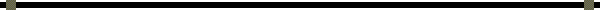 1.0	Call to Order	1.1	Welcome	1.2	Roll Call1.3	Pledge                                                                                                     	1.4	Adoption of Agenda                        2.0	Recognition(s)/Presentation(s)2.1	Special Recognitions2.2	Student(s) of the Month 2.3	Education Supporter(s) of the Month 3.0	Communication3.1	Public Comments3.2	Board Member Comments3.3	CMTA3.4	Hart County Scholarship Alliance4.0	Student Learning 	4.1	Closing the Achievement Gap 	4.2	Counselors 5.0	Reports 	5.1	Employment Report 	5.2	Budget Updates	5.3	SBDM  	5.4	Discipline Report6.0	Action Items 	6.1	Tentative Staffing Allocations and Formula 6.2 	Tentative Section 6 Allocations6.3 	Student Accident Insurance-Roberts Insurance 	6.4	WKU Nursing Agreement 6.5 	German American Bank	6.6	Bus Purchases	6.7	Policy #09.224 Emergency Medical Treatment    7.0	Consent Items	7.1	Bills and Post Approvals                	7.2	Treasurer’s Monthly Report 	7.3	Minutes of Board Meeting    7.4	PTO/Boosters Fundraising 7.5	Surplus Property7.6	Grant Request 8.0	Personnel	8.1	Emergency Certification	8.2	Leave of Absence9.0	Calendar	9.1	March Board Meeting10.0	Adjourn